International Council of Museums-Philippines and the ICOM-Asia Pacific Organization present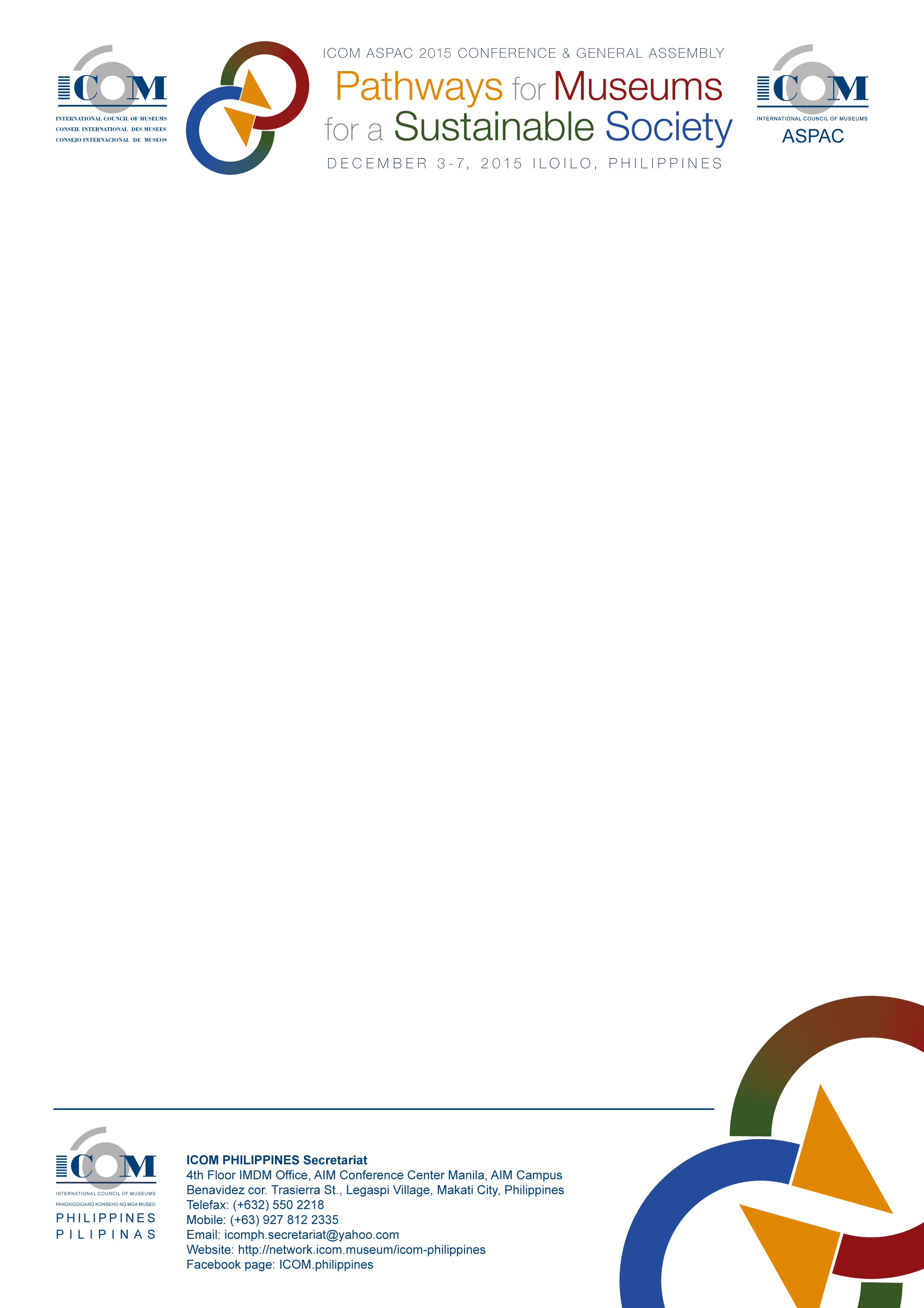 ICOM-ASIA-Pacific 2015 Conference and General Assemblyon the Theme: “Pathways for Museums  for a Sustainable Society”3-7 December 2015Iloilo Convention Center, Iloilo City, Panay Island, Central PhilippinesREGISTRATION FORM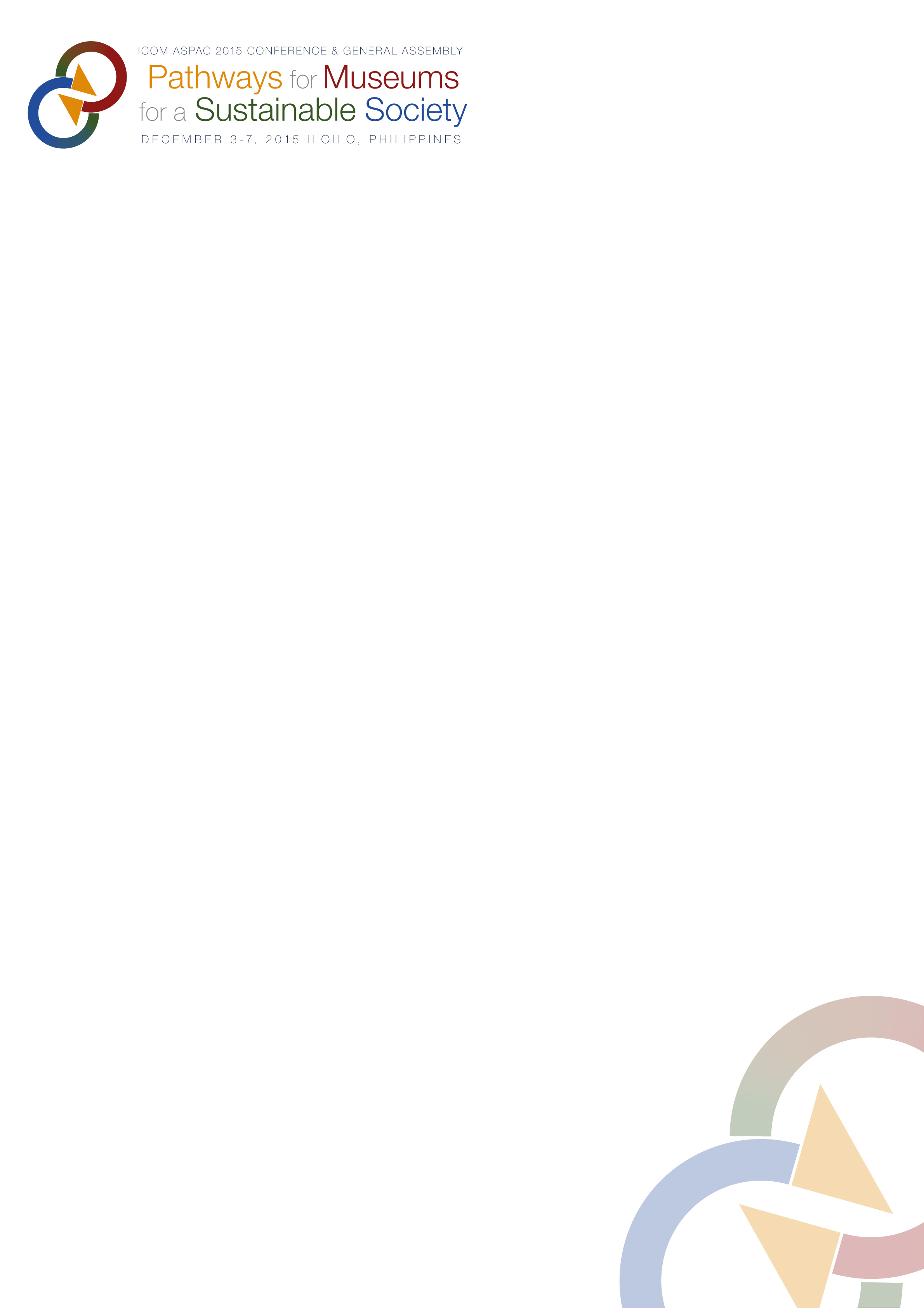 Payment Details and Registration Fee*Group of 3 attendees from the same institution/company Please communicate directly with Ms. Mitch Rico at (550-2218) and send your certification document from your ICOM-NC and ICOM Secretariat in ParisFull Name FirstFull Name FirstMiddleLastPreferred Name on Conference ID/ BadgePreferred Name on Conference ID/ BadgePreferred Name on Conference ID/ BadgeBirthdateTitle/ PositionTitle/ PositionTitle/ PositionGenderInstitution/Company NameInstitution/Company NameInstitution/Company NameInstitution/Company NameICOM Membership number (Please indicate if Institutional or Individual)ICOM Membership number (Please indicate if Institutional or Individual)ICOM Membership number (Please indicate if Institutional or Individual)ICOM Membership number (Please indicate if Institutional or Individual)CountryCountryCountryZip CodeEmail AddressMobile NumberMobile NumberOffice Contact NumberSignaturePlease send your accomplished registration form via any of the following modes:  Fax (63)(2) 550-2218, Email icomph.secretariat@yahoo.comor deliver to ICOM Philippines Secretariat Postal Address (see below). Please send your accomplished registration form via any of the following modes:  Fax (63)(2) 550-2218, Email icomph.secretariat@yahoo.comor deliver to ICOM Philippines Secretariat Postal Address (see below). Please send your accomplished registration form via any of the following modes:  Fax (63)(2) 550-2218, Email icomph.secretariat@yahoo.comor deliver to ICOM Philippines Secretariat Postal Address (see below). Please send your accomplished registration form via any of the following modes:  Fax (63)(2) 550-2218, Email icomph.secretariat@yahoo.comor deliver to ICOM Philippines Secretariat Postal Address (see below). Details for Billing Statement(If different from the address on the registration form) ICOM-Asia Pacific Organization 2015 Conference and General Assembly onPathways for Museums and Sustainable Societies3-7 December 2015, Iloilo Convention Center, Iloilo City, Panay Island, Central PhilippinesPayment Instructions Payment may be made in cash or in cheque* to:Acct Name: International Council of Museums –Philippines, Inc.Acct Number: 1571-0008-45Name of Bank: BPIKindly fax or email (scanned/clear photo) the deposit slip to Telefax (632) 550.2218 or icomph.secretariat@yahoo.com once payment has been made. Please indicate the participant’s name in the deposit slip. Official Receipt will be issued upon receipt of the copy of deposit slip. *For cheque payment, a provisional receipt will be issued for reference purposes. Official receipt will be issued once the cheque has been clearedOnce payment is received and confirmed within deadlines, you will be assured of a seat at the ICOM-ASPAC 2015 Conference & General Assembly.  The Registration Fee includes the following:Four (4) day participation at the entire conference with study tours. Coffee breaks and lunches during the two (2) day conference-proper Access to Welcome Reception and Farewell Reception, Events/SocialsParticipant kit (Summit bag)The Registration Fee does NOT include pre-conference and post conference tours, inland transportation, and travel to Iloilo City. Payment Instructions Payment may be made in cash or in cheque* to:Acct Name: International Council of Museums –Philippines, Inc.Acct Number: 1571-0008-45Name of Bank: BPIKindly fax or email (scanned/clear photo) the deposit slip to Telefax (632) 550.2218 or icomph.secretariat@yahoo.com once payment has been made. Please indicate the participant’s name in the deposit slip. Official Receipt will be issued upon receipt of the copy of deposit slip. *For cheque payment, a provisional receipt will be issued for reference purposes. Official receipt will be issued once the cheque has been clearedOnce payment is received and confirmed within deadlines, you will be assured of a seat at the ICOM-ASPAC 2015 Conference & General Assembly.  The Registration Fee includes the following:Four (4) day participation at the entire conference with study tours. Coffee breaks and lunches during the two (2) day conference-proper Access to Welcome Reception and Farewell Reception, Events/SocialsParticipant kit (Summit bag)The Registration Fee does NOT include pre-conference and post conference tours, inland transportation, and travel to Iloilo City. Contact Person (First, Middle, and Last Name)Payment Instructions Payment may be made in cash or in cheque* to:Acct Name: International Council of Museums –Philippines, Inc.Acct Number: 1571-0008-45Name of Bank: BPIKindly fax or email (scanned/clear photo) the deposit slip to Telefax (632) 550.2218 or icomph.secretariat@yahoo.com once payment has been made. Please indicate the participant’s name in the deposit slip. Official Receipt will be issued upon receipt of the copy of deposit slip. *For cheque payment, a provisional receipt will be issued for reference purposes. Official receipt will be issued once the cheque has been clearedOnce payment is received and confirmed within deadlines, you will be assured of a seat at the ICOM-ASPAC 2015 Conference & General Assembly.  The Registration Fee includes the following:Four (4) day participation at the entire conference with study tours. Coffee breaks and lunches during the two (2) day conference-proper Access to Welcome Reception and Farewell Reception, Events/SocialsParticipant kit (Summit bag)The Registration Fee does NOT include pre-conference and post conference tours, inland transportation, and travel to Iloilo City. Institution/ Company Name Payment Instructions Payment may be made in cash or in cheque* to:Acct Name: International Council of Museums –Philippines, Inc.Acct Number: 1571-0008-45Name of Bank: BPIKindly fax or email (scanned/clear photo) the deposit slip to Telefax (632) 550.2218 or icomph.secretariat@yahoo.com once payment has been made. Please indicate the participant’s name in the deposit slip. Official Receipt will be issued upon receipt of the copy of deposit slip. *For cheque payment, a provisional receipt will be issued for reference purposes. Official receipt will be issued once the cheque has been clearedOnce payment is received and confirmed within deadlines, you will be assured of a seat at the ICOM-ASPAC 2015 Conference & General Assembly.  The Registration Fee includes the following:Four (4) day participation at the entire conference with study tours. Coffee breaks and lunches during the two (2) day conference-proper Access to Welcome Reception and Farewell Reception, Events/SocialsParticipant kit (Summit bag)The Registration Fee does NOT include pre-conference and post conference tours, inland transportation, and travel to Iloilo City. AddressPayment Instructions Payment may be made in cash or in cheque* to:Acct Name: International Council of Museums –Philippines, Inc.Acct Number: 1571-0008-45Name of Bank: BPIKindly fax or email (scanned/clear photo) the deposit slip to Telefax (632) 550.2218 or icomph.secretariat@yahoo.com once payment has been made. Please indicate the participant’s name in the deposit slip. Official Receipt will be issued upon receipt of the copy of deposit slip. *For cheque payment, a provisional receipt will be issued for reference purposes. Official receipt will be issued once the cheque has been clearedOnce payment is received and confirmed within deadlines, you will be assured of a seat at the ICOM-ASPAC 2015 Conference & General Assembly.  The Registration Fee includes the following:Four (4) day participation at the entire conference with study tours. Coffee breaks and lunches during the two (2) day conference-proper Access to Welcome Reception and Farewell Reception, Events/SocialsParticipant kit (Summit bag)The Registration Fee does NOT include pre-conference and post conference tours, inland transportation, and travel to Iloilo City. Country Payment Instructions Payment may be made in cash or in cheque* to:Acct Name: International Council of Museums –Philippines, Inc.Acct Number: 1571-0008-45Name of Bank: BPIKindly fax or email (scanned/clear photo) the deposit slip to Telefax (632) 550.2218 or icomph.secretariat@yahoo.com once payment has been made. Please indicate the participant’s name in the deposit slip. Official Receipt will be issued upon receipt of the copy of deposit slip. *For cheque payment, a provisional receipt will be issued for reference purposes. Official receipt will be issued once the cheque has been clearedOnce payment is received and confirmed within deadlines, you will be assured of a seat at the ICOM-ASPAC 2015 Conference & General Assembly.  The Registration Fee includes the following:Four (4) day participation at the entire conference with study tours. Coffee breaks and lunches during the two (2) day conference-proper Access to Welcome Reception and Farewell Reception, Events/SocialsParticipant kit (Summit bag)The Registration Fee does NOT include pre-conference and post conference tours, inland transportation, and travel to Iloilo City. Contact Numbers Payment Instructions Payment may be made in cash or in cheque* to:Acct Name: International Council of Museums –Philippines, Inc.Acct Number: 1571-0008-45Name of Bank: BPIKindly fax or email (scanned/clear photo) the deposit slip to Telefax (632) 550.2218 or icomph.secretariat@yahoo.com once payment has been made. Please indicate the participant’s name in the deposit slip. Official Receipt will be issued upon receipt of the copy of deposit slip. *For cheque payment, a provisional receipt will be issued for reference purposes. Official receipt will be issued once the cheque has been clearedOnce payment is received and confirmed within deadlines, you will be assured of a seat at the ICOM-ASPAC 2015 Conference & General Assembly.  The Registration Fee includes the following:Four (4) day participation at the entire conference with study tours. Coffee breaks and lunches during the two (2) day conference-proper Access to Welcome Reception and Farewell Reception, Events/SocialsParticipant kit (Summit bag)The Registration Fee does NOT include pre-conference and post conference tours, inland transportation, and travel to Iloilo City. Email Address Payment Instructions Payment may be made in cash or in cheque* to:Acct Name: International Council of Museums –Philippines, Inc.Acct Number: 1571-0008-45Name of Bank: BPIKindly fax or email (scanned/clear photo) the deposit slip to Telefax (632) 550.2218 or icomph.secretariat@yahoo.com once payment has been made. Please indicate the participant’s name in the deposit slip. Official Receipt will be issued upon receipt of the copy of deposit slip. *For cheque payment, a provisional receipt will be issued for reference purposes. Official receipt will be issued once the cheque has been clearedOnce payment is received and confirmed within deadlines, you will be assured of a seat at the ICOM-ASPAC 2015 Conference & General Assembly.  The Registration Fee includes the following:Four (4) day participation at the entire conference with study tours. Coffee breaks and lunches during the two (2) day conference-proper Access to Welcome Reception and Farewell Reception, Events/SocialsParticipant kit (Summit bag)The Registration Fee does NOT include pre-conference and post conference tours, inland transportation, and travel to Iloilo City. Payment Instructions Payment may be made in cash or in cheque* to:Acct Name: International Council of Museums –Philippines, Inc.Acct Number: 1571-0008-45Name of Bank: BPIKindly fax or email (scanned/clear photo) the deposit slip to Telefax (632) 550.2218 or icomph.secretariat@yahoo.com once payment has been made. Please indicate the participant’s name in the deposit slip. Official Receipt will be issued upon receipt of the copy of deposit slip. *For cheque payment, a provisional receipt will be issued for reference purposes. Official receipt will be issued once the cheque has been clearedOnce payment is received and confirmed within deadlines, you will be assured of a seat at the ICOM-ASPAC 2015 Conference & General Assembly.  The Registration Fee includes the following:Four (4) day participation at the entire conference with study tours. Coffee breaks and lunches during the two (2) day conference-proper Access to Welcome Reception and Farewell Reception, Events/SocialsParticipant kit (Summit bag)The Registration Fee does NOT include pre-conference and post conference tours, inland transportation, and travel to Iloilo City. Payment Instructions Payment may be made in cash or in cheque* to:Acct Name: International Council of Museums –Philippines, Inc.Acct Number: 1571-0008-45Name of Bank: BPIKindly fax or email (scanned/clear photo) the deposit slip to Telefax (632) 550.2218 or icomph.secretariat@yahoo.com once payment has been made. Please indicate the participant’s name in the deposit slip. Official Receipt will be issued upon receipt of the copy of deposit slip. *For cheque payment, a provisional receipt will be issued for reference purposes. Official receipt will be issued once the cheque has been clearedOnce payment is received and confirmed within deadlines, you will be assured of a seat at the ICOM-ASPAC 2015 Conference & General Assembly.  The Registration Fee includes the following:Four (4) day participation at the entire conference with study tours. Coffee breaks and lunches during the two (2) day conference-proper Access to Welcome Reception and Farewell Reception, Events/SocialsParticipant kit (Summit bag)The Registration Fee does NOT include pre-conference and post conference tours, inland transportation, and travel to Iloilo City. Payment Instructions Payment may be made in cash or in cheque* to:Acct Name: International Council of Museums –Philippines, Inc.Acct Number: 1571-0008-45Name of Bank: BPIKindly fax or email (scanned/clear photo) the deposit slip to Telefax (632) 550.2218 or icomph.secretariat@yahoo.com once payment has been made. Please indicate the participant’s name in the deposit slip. Official Receipt will be issued upon receipt of the copy of deposit slip. *For cheque payment, a provisional receipt will be issued for reference purposes. Official receipt will be issued once the cheque has been clearedOnce payment is received and confirmed within deadlines, you will be assured of a seat at the ICOM-ASPAC 2015 Conference & General Assembly.  The Registration Fee includes the following:Four (4) day participation at the entire conference with study tours. Coffee breaks and lunches during the two (2) day conference-proper Access to Welcome Reception and Farewell Reception, Events/SocialsParticipant kit (Summit bag)The Registration Fee does NOT include pre-conference and post conference tours, inland transportation, and travel to Iloilo City. Early BirdRegistration Rate(October 1 – October 31, 2015)Regular Registration Rate(November 1 – Conference Day)Local Fee	PhP 4,500PhP5,000Registration by Group*	LocalPhP 4,200PhP 4,500